Конкурсная работа (портфолио) участницы Фестиваля историй успеха обучающихся, осваивающих дополнительные общеразвивающие программы «Открытия-2030»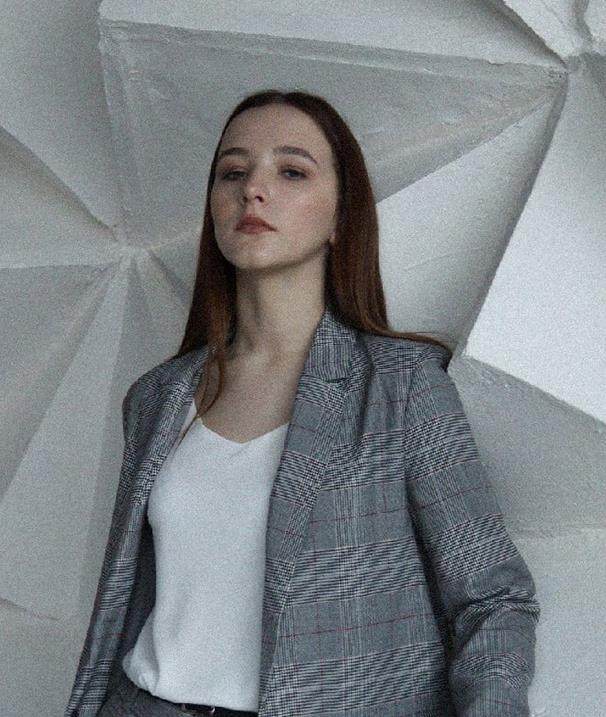 Степанова Виктория НиколаевнаРезюмеФ.И.О.  Степанова Виктория Николаевнагод рождения 2006наименование муниципального образования (населенного пункта), в котором проживает  МО «Чердаклинский район», село Петровскоеэлектронная почта st_vika04@mail.ruссылка(и) на аккаунт в социальной сети  https://ok.ru/profile/555364807902         https://vk.com/club188098838название объединения и образовательной организации, в котором занимается «Музееведение», муниципальное общеобразовательное учреждение Богдашкинская средняя школа МО «Чердаклинский район» Ульяновской областисведения о педагоге-наставнике Андреева Лидия Аркадьевна, учитель истории и обществознания, педагогический стаж 25 лет, награды: Почетная грамота Министерства образования Ульяновской области, Благодарственное письмо Губернатора Ульяновской области, Памятный знак Губернатора Ульяновской области и др. описание достижений по направленности Степанова Виктория первый год занимается в объединении дополнительного образования  «Музееведение», член Чердаклинского поискового отряда «Патриот» (https://vk.com/club188098838 ). Девочка увлечена поисковой деятельностью, ее девиз «Живём в поиске» (https://vk.com/club188098838?z=photo-188098838_457239386%2Fwall-188098838_376 ). Прошла обучение в учебно-поисковом лагере «Волжский фронт» в Ульяновском районе (https://vk.com/club188098838?z=photo-188098838_457239359%2Fwall-188098838_360 ). С 10 по 24 августа 2021 г. принимала участие в Вахте памяти. Экспедиция «Западный фронт Варшавское шоссе» проходила в Калужской области Барятинском районе, близ деревни Цветовка (https://vk.com/club188098838?z=photo-188098838_457239275%2Fwall-188098838_294   ). С 12 по 14 ноября 2021  была участницей Всероссийского Слёта актива детских и молодежных поисковых отрядов «Живём в поиске», который проходил в Учебно-методическом центре военно-патриотического воспитания молодёжи «Авангард» г. Москва (https://vk.com/club188098838?z=photo-138996930_457289379%2Fwall-188098838_337 ). В школьном краеведческом музее Вика проводит экскурсию  «История поискового движения». Принимала активное участие в районном конкурсе «Лидер – экскурсовод 2022» (https://vk.com/cdod2009?z=photo208364161_457262917%2Fwall208364161_6826 ). В течение 2021-2022 учебного года работала над исследовательским проектом «Поисковое движение России на территории Ульяновской области» (https://drive.google.com/drive/folders/1jHJ5R8r4DIDF3qu0G99JeodxPEdJIeSI?usp=sharing ). Виктория является победителем конкурса интерактивный музей «Многоцветие земли Симбирской». 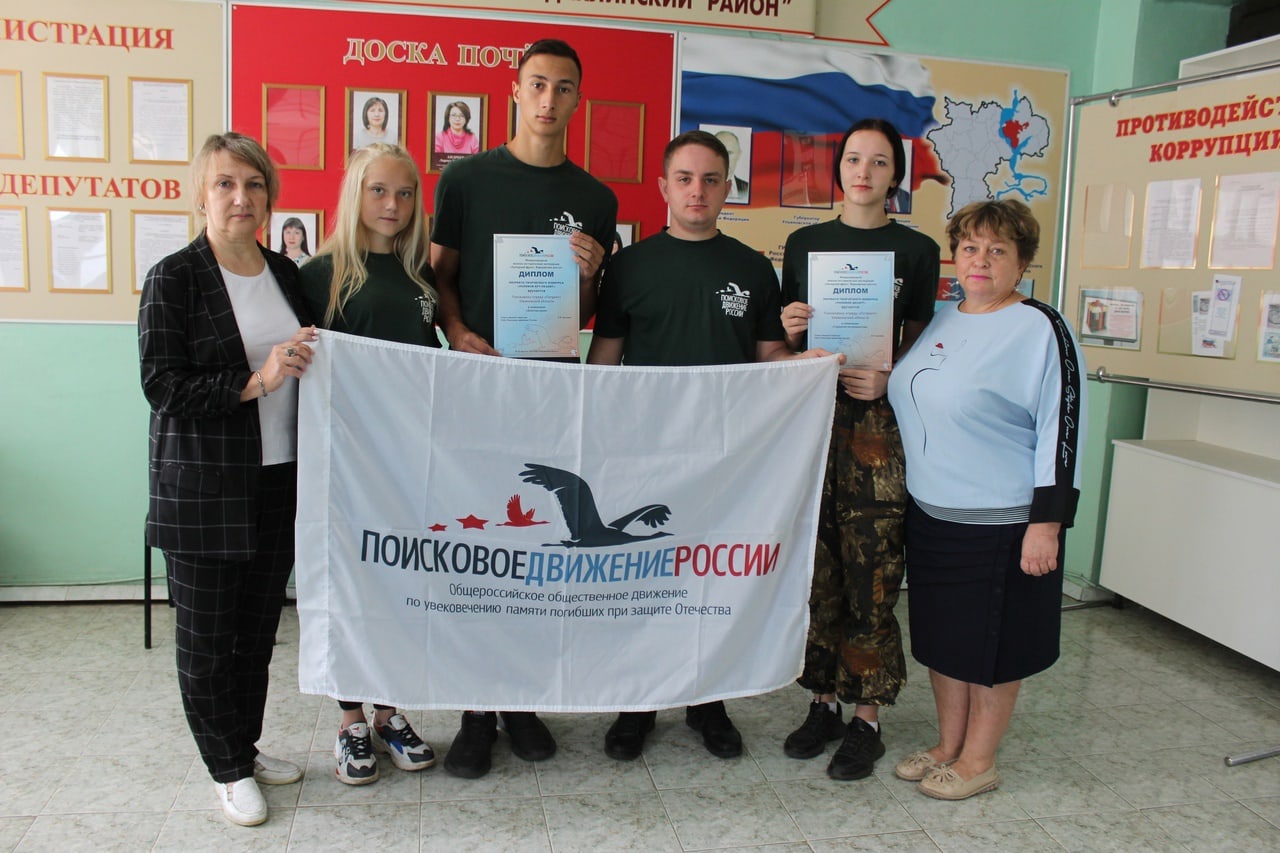 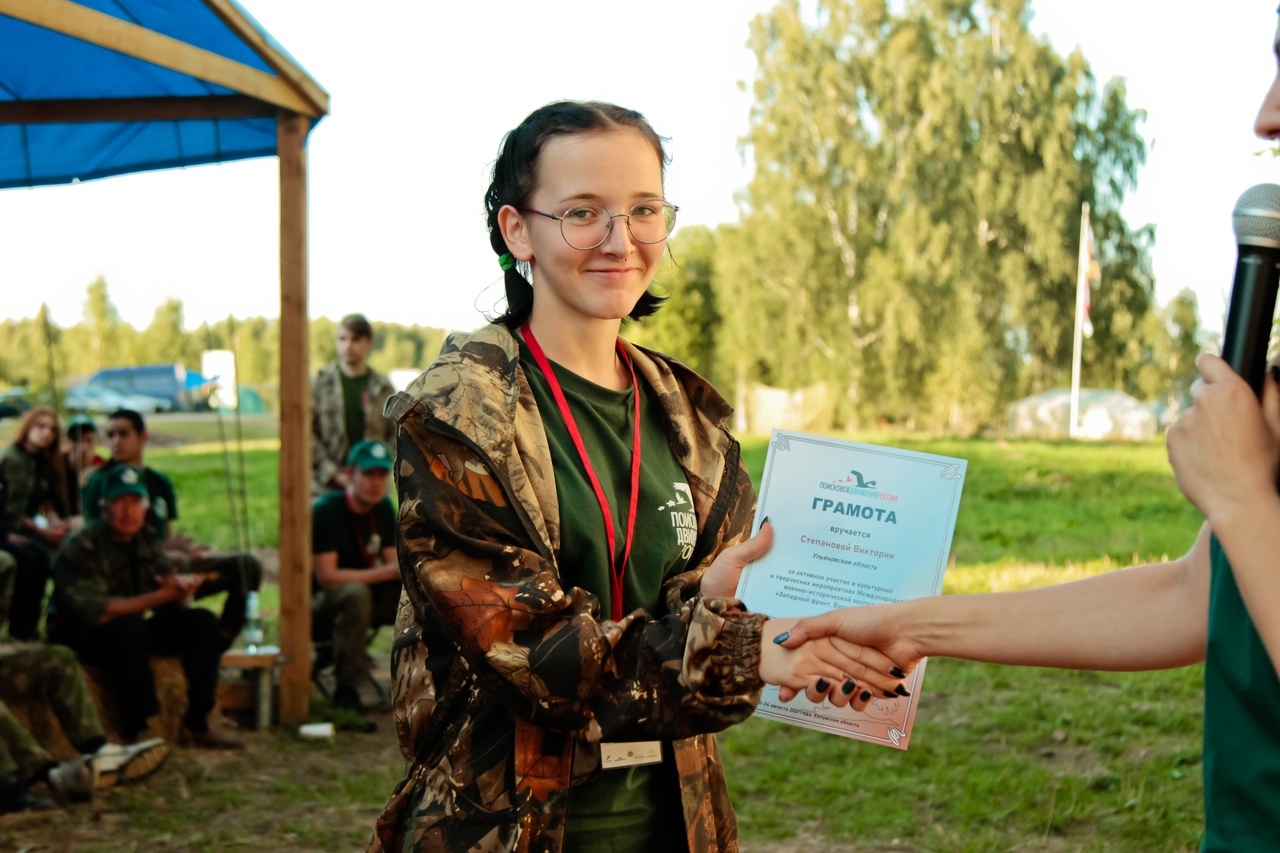 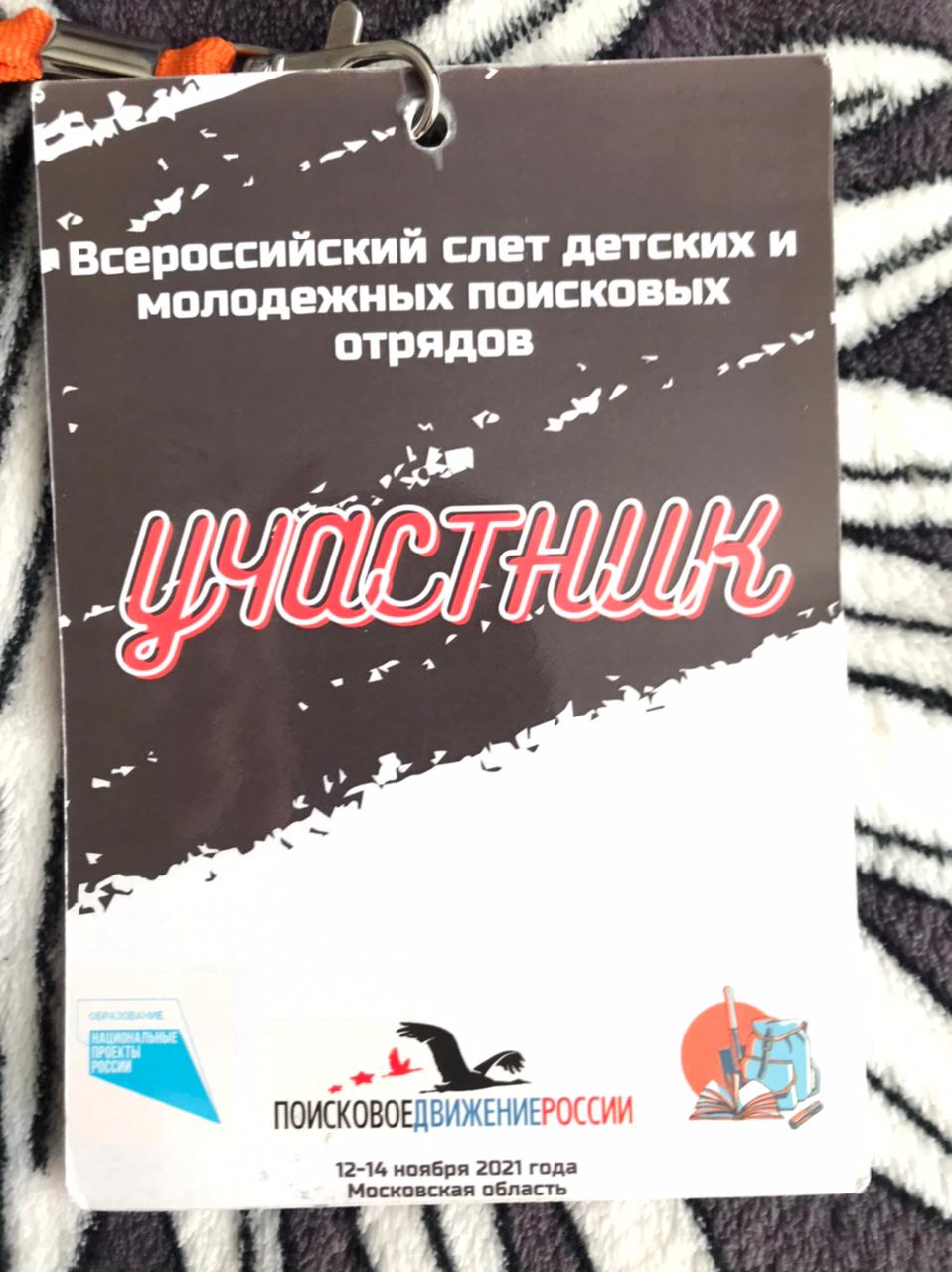 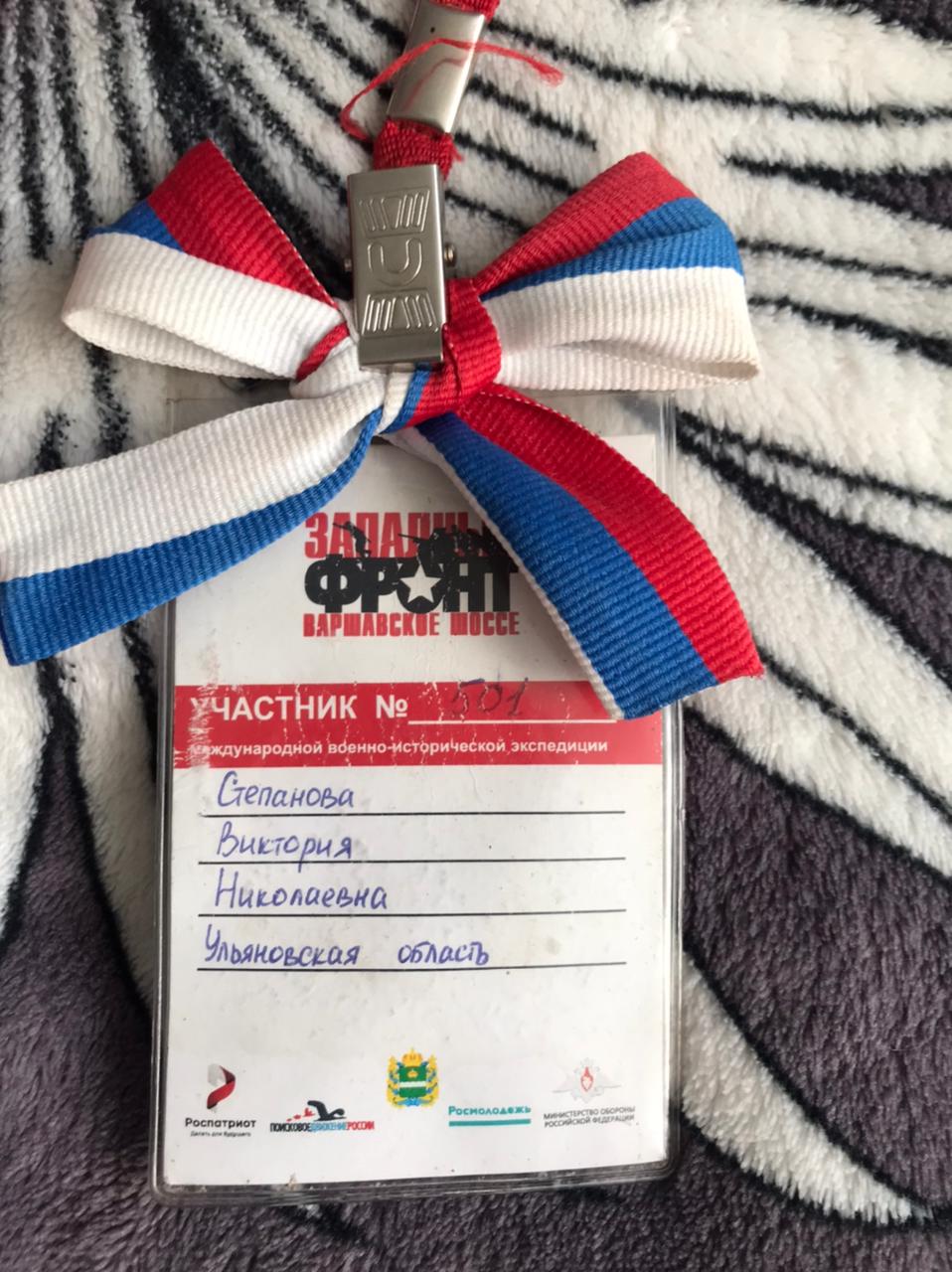 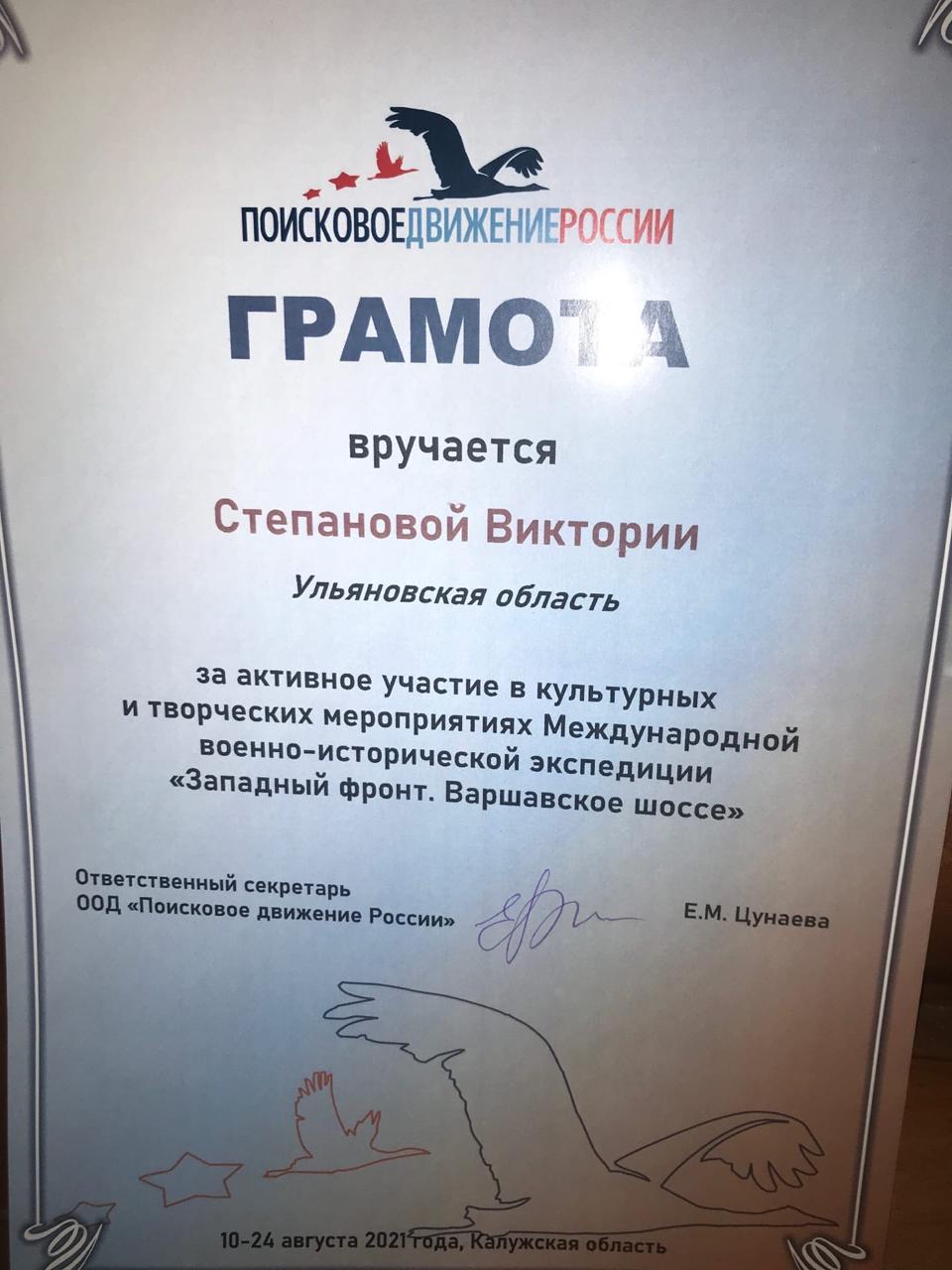 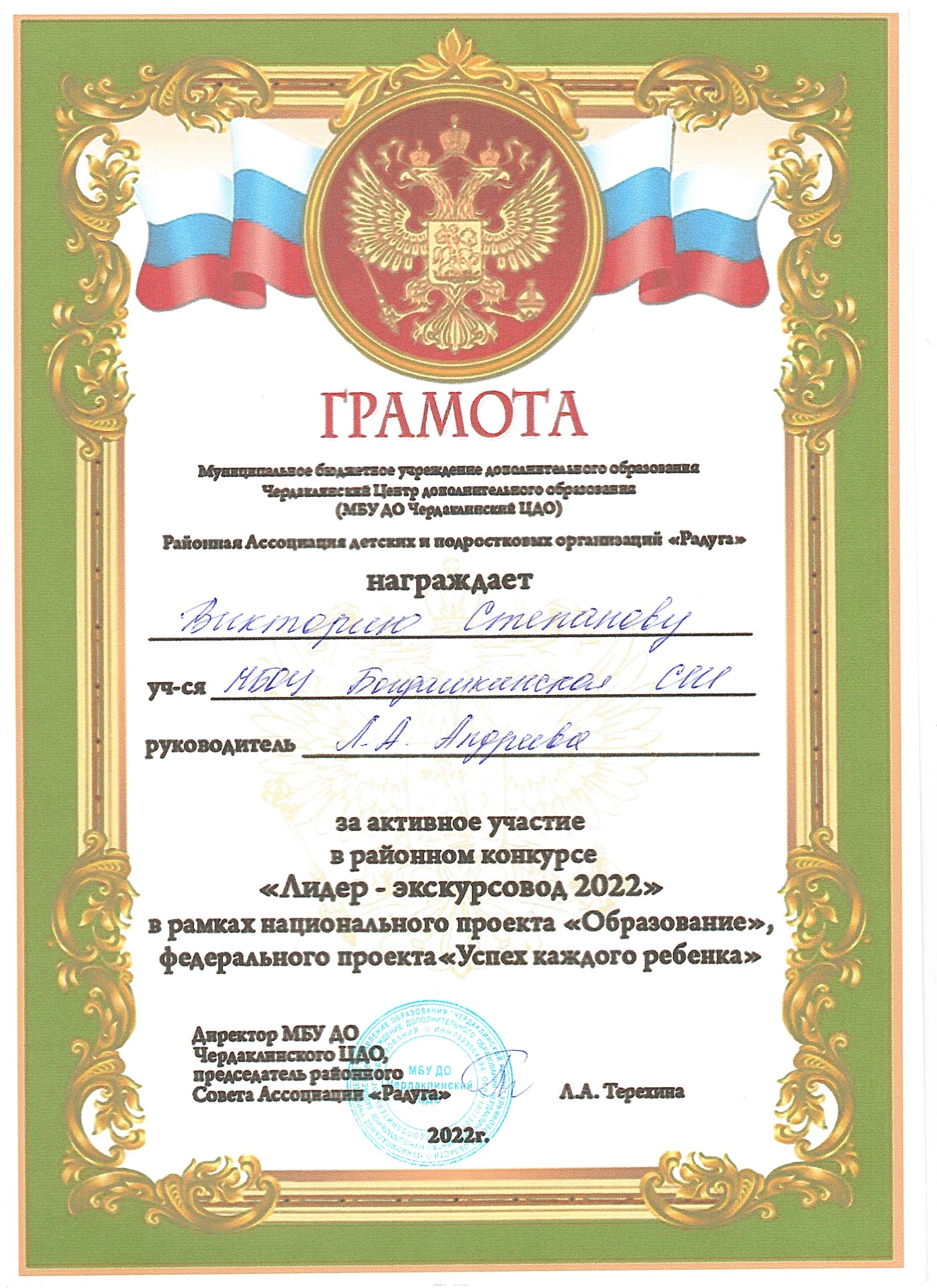 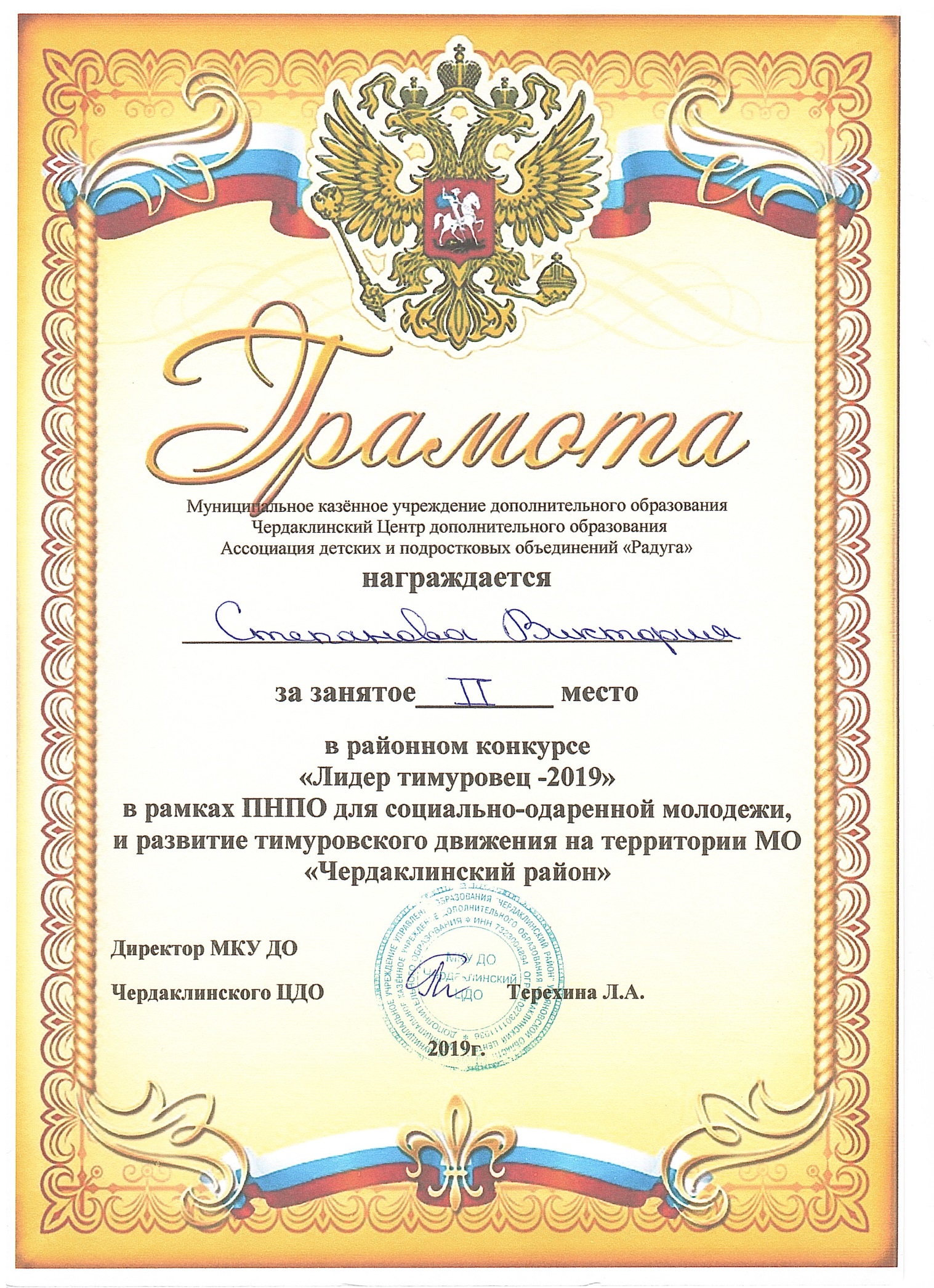 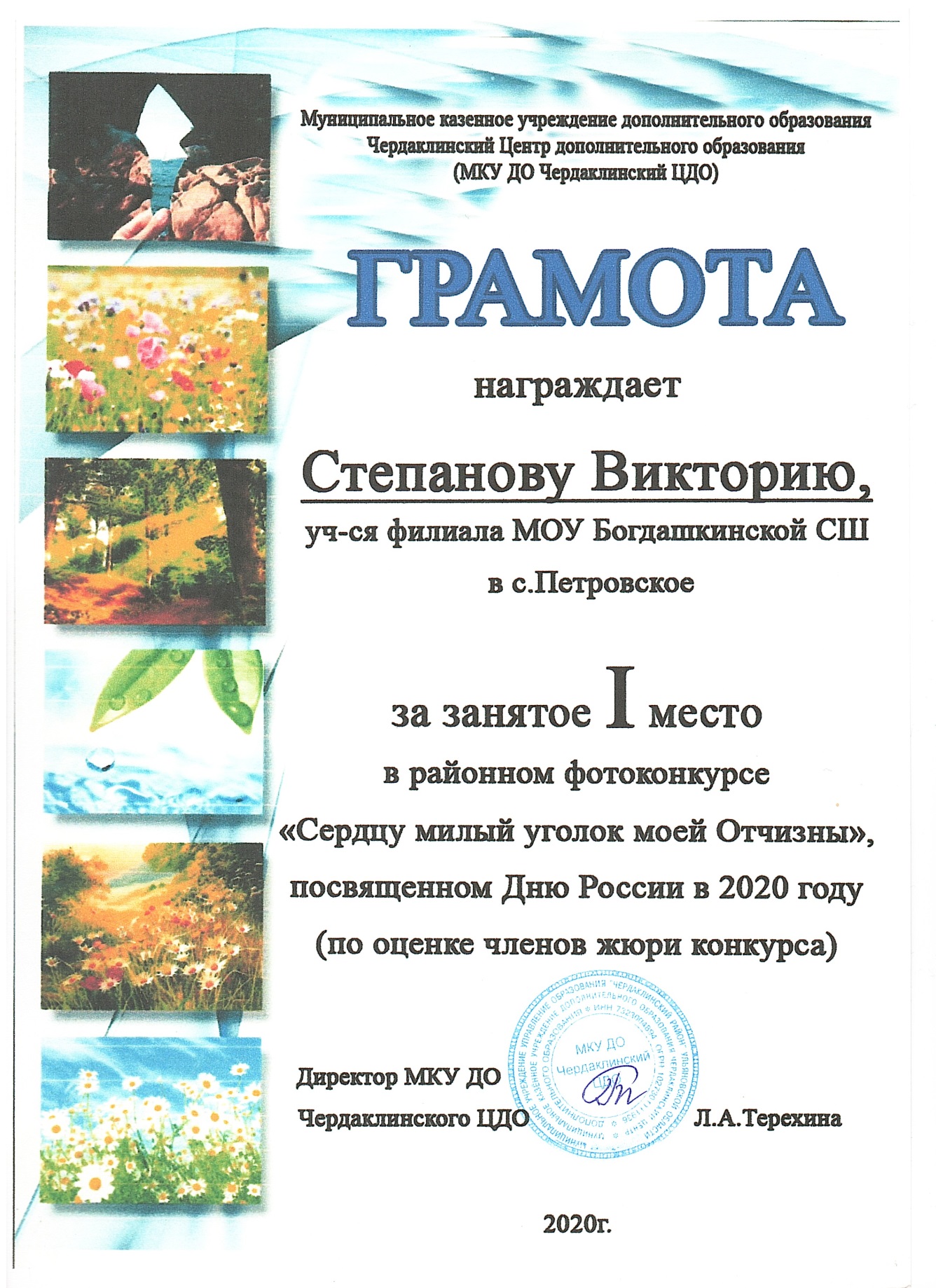 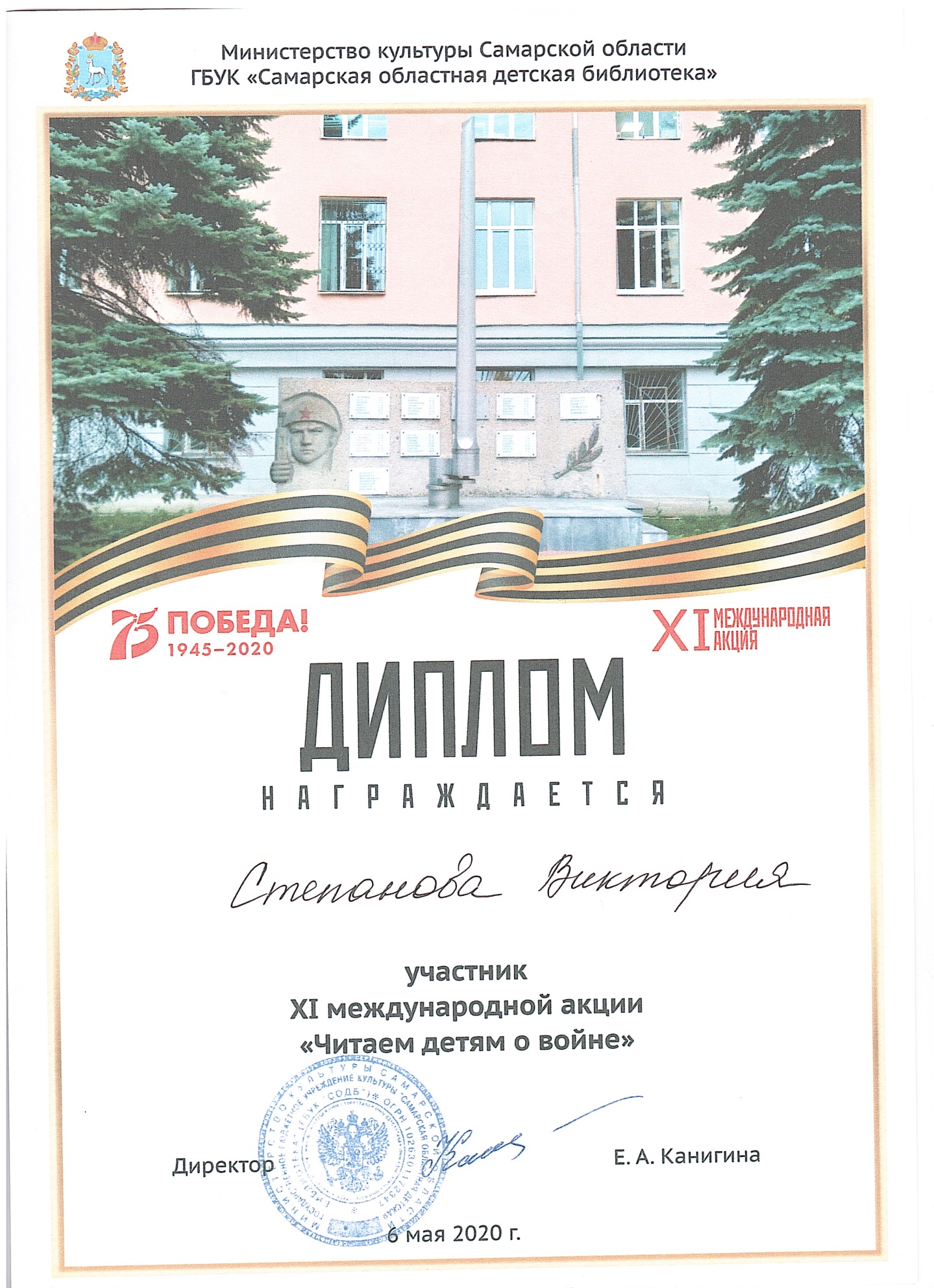 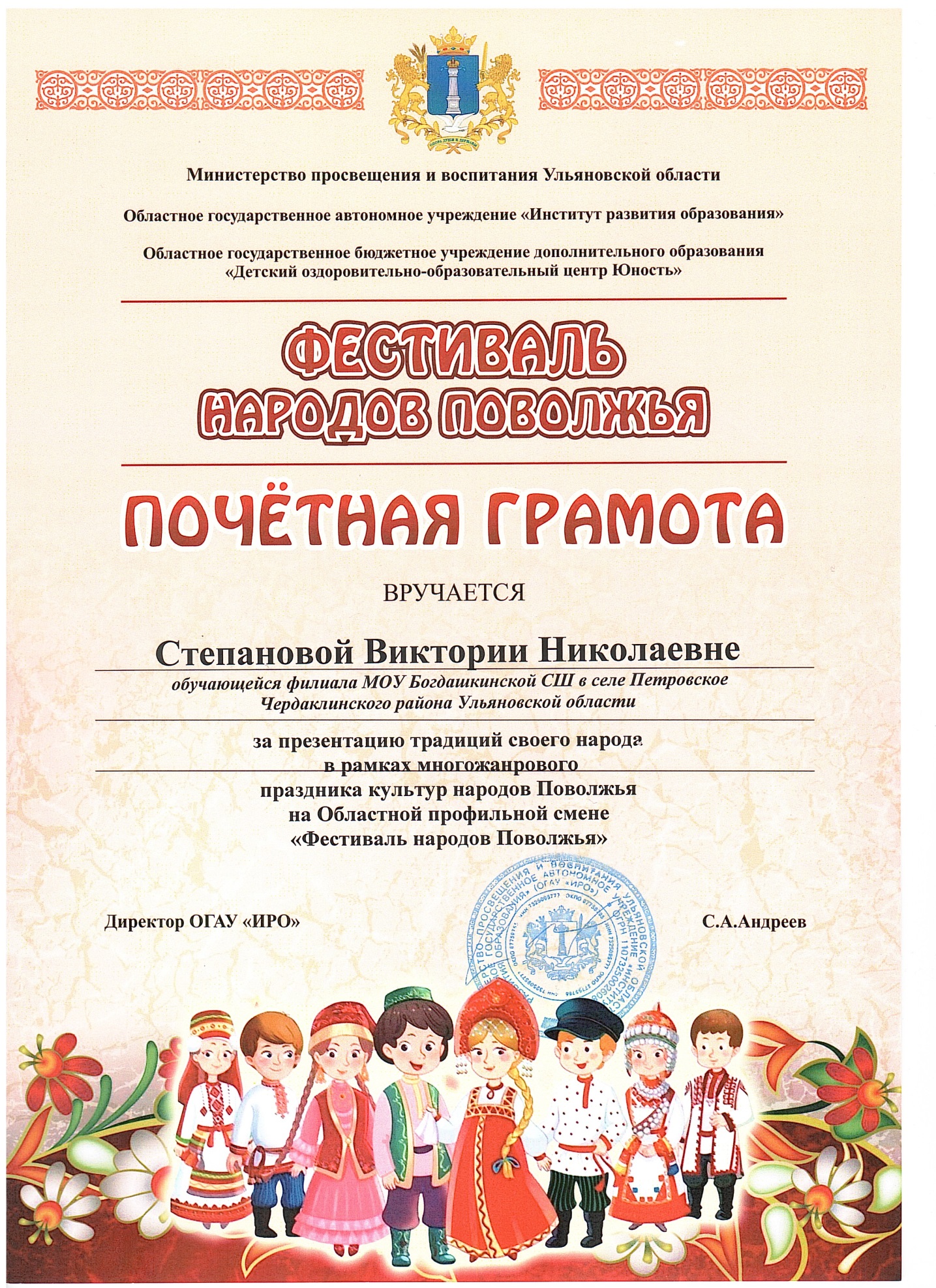 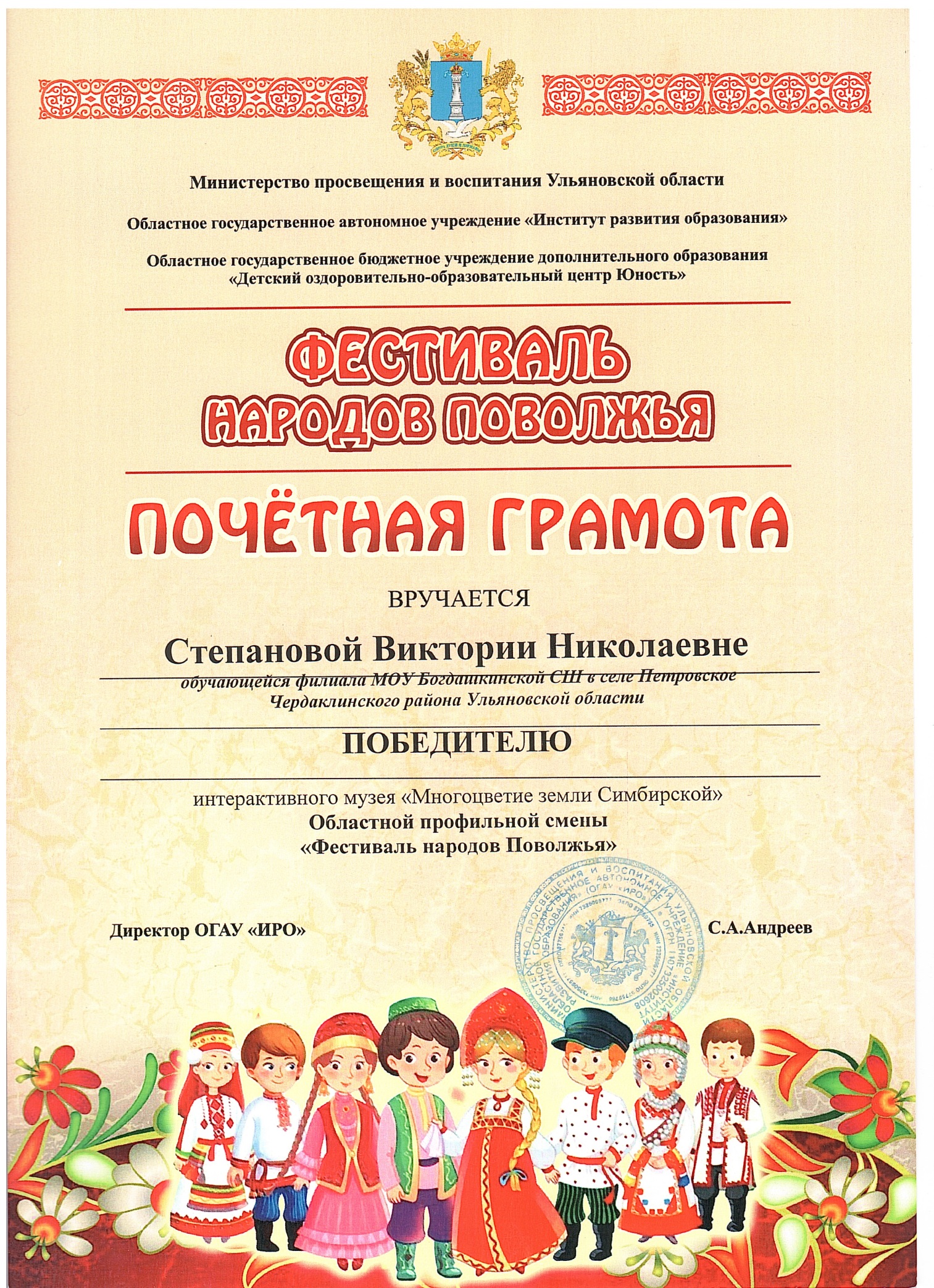 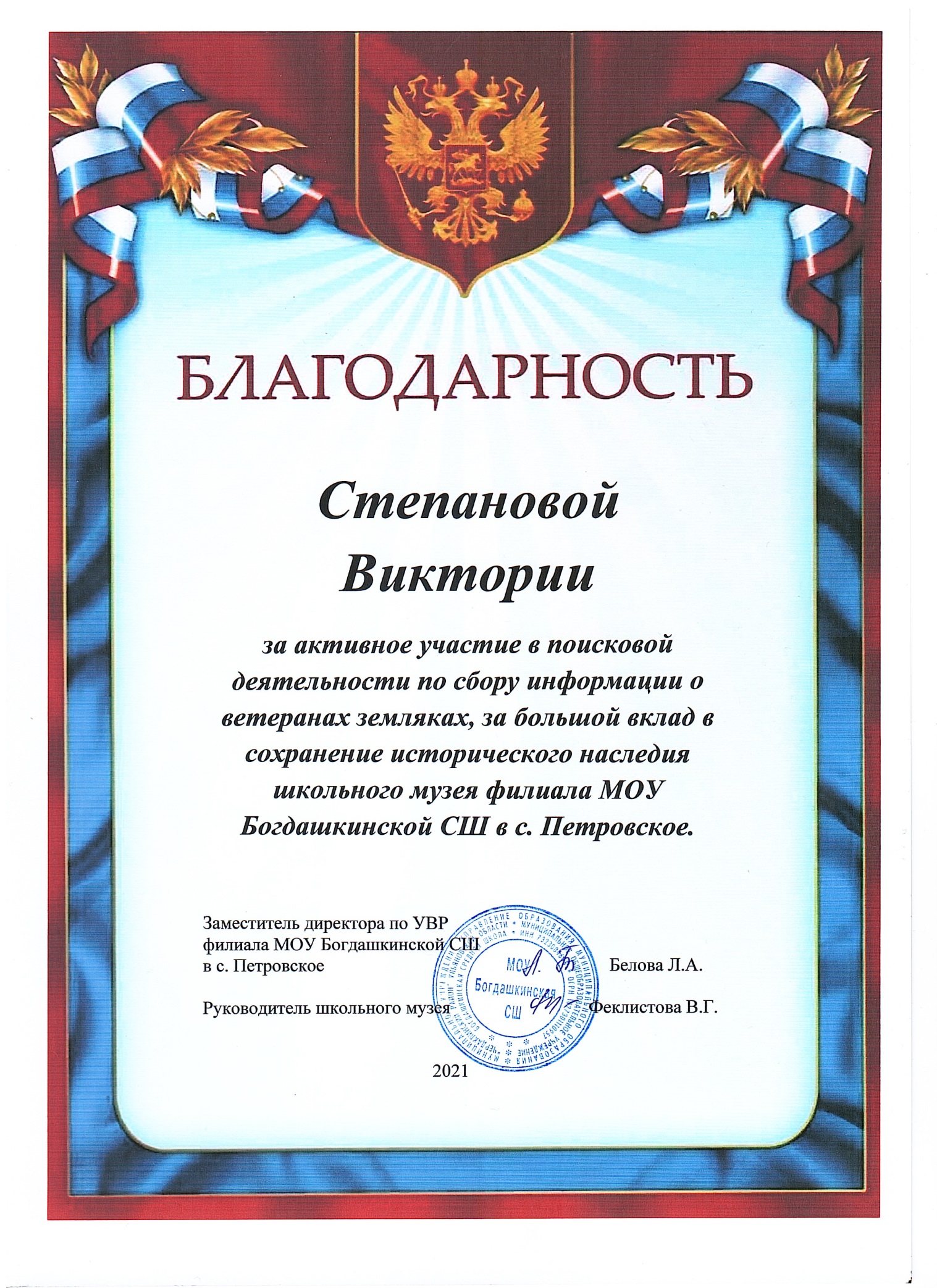 